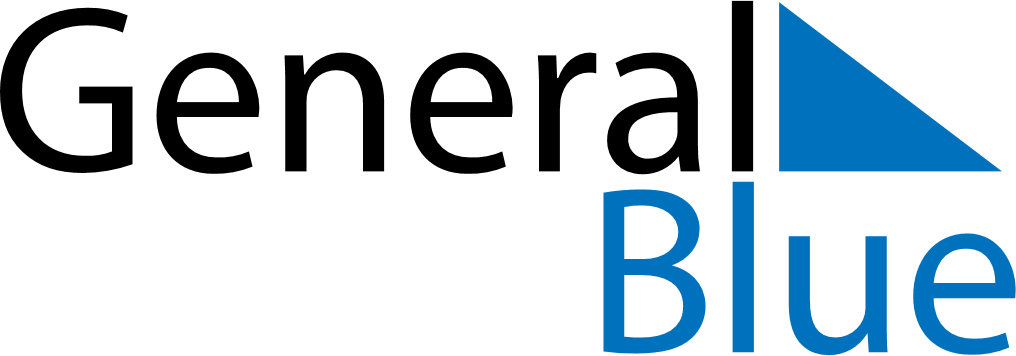 Daily PlannerJanuary 5, 2025 - January 11, 2025Daily PlannerJanuary 5, 2025 - January 11, 2025Daily PlannerJanuary 5, 2025 - January 11, 2025Daily PlannerJanuary 5, 2025 - January 11, 2025Daily PlannerJanuary 5, 2025 - January 11, 2025Daily PlannerJanuary 5, 2025 - January 11, 2025Daily Planner SundayJan 05MondayJan 06TuesdayJan 07WednesdayJan 08ThursdayJan 09 FridayJan 10 SaturdayJan 11MorningAfternoonEvening